Publicado en Madrid el 02/02/2016 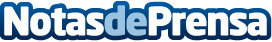 El Consejo General de Colegios de Fisioterapeutas de España lanza su propia AppLa nueva aplicación está disponible tanto en Google Play para dispositivos con sistema Android como en Apple Store para los dispositivos AppleDatos de contacto:Noelia Perlacia0915191005Nota de prensa publicada en: https://www.notasdeprensa.es/el-consejo-general-de-colegios-de Categorias: Medicina Marketing http://www.notasdeprensa.es